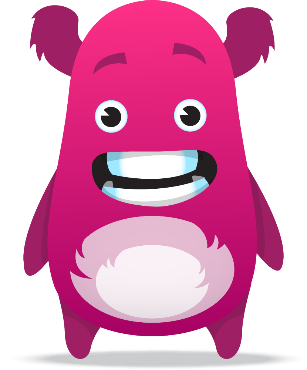 Zin van de dag: 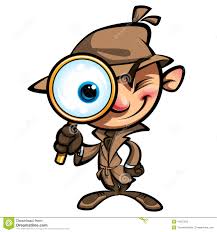 Vul de klokjes in. Hoe laat is het? 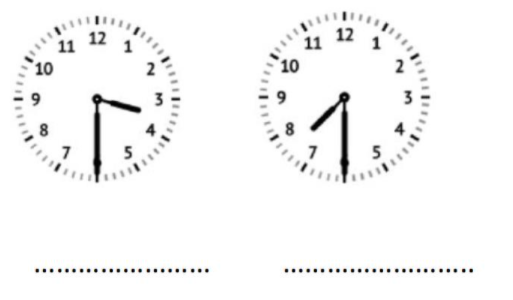 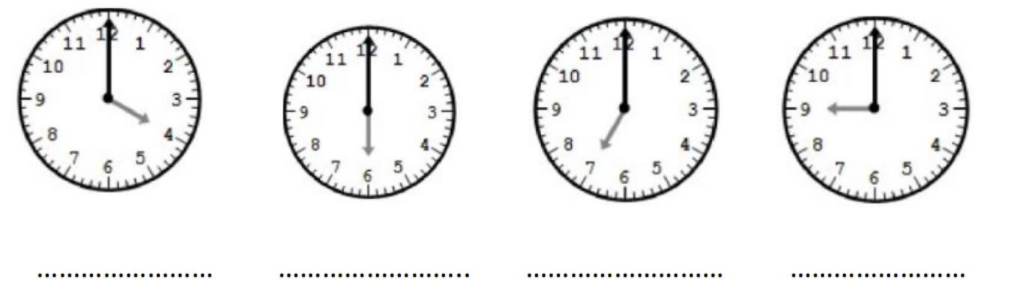 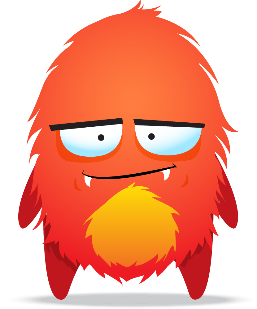 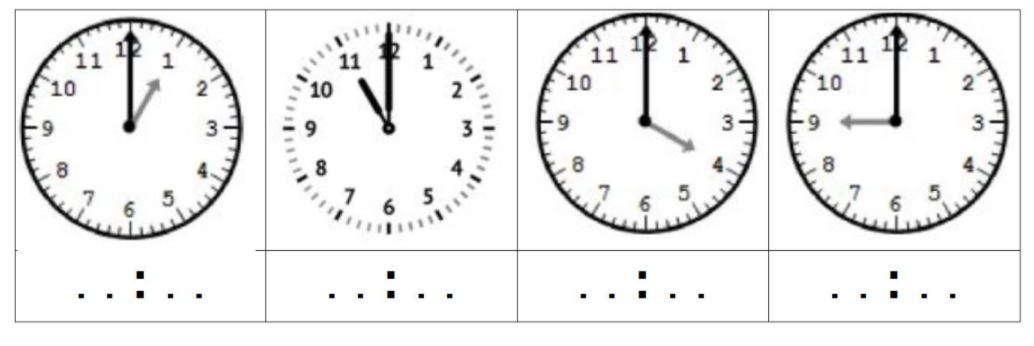    Oefening in de kijker